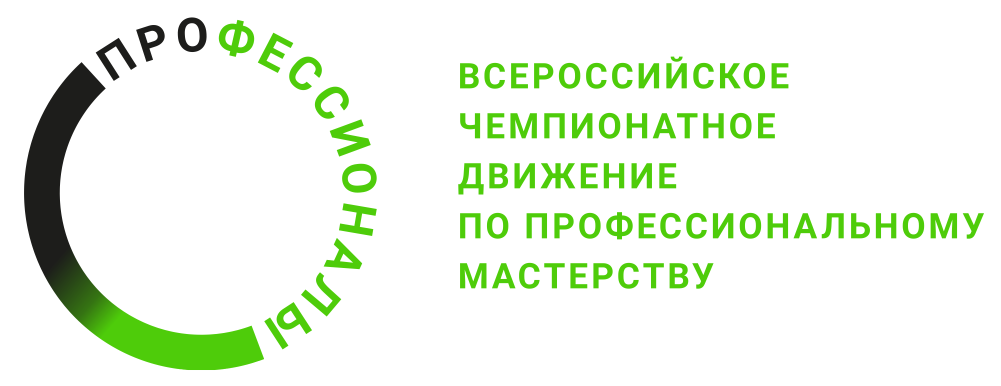 ПРОГРАММА ПРОВЕДЕНИЯРегионального этапа чемпионата профессионального мастерствапо компетенции Водные технологии основные
Общая информацияОбщая информацияПериод проведенияМесто проведения и адрес площадкиг. Москва, Шоссе Энтузиастов, д.19, стр.2 
ГБПОУ «26КАДР»ФИО Главного экспертаФомина Дарья СергеевнаКонтакты Главного эксперта89164045595dasha142000@mail.ruД-2  / «___» ___________ 2024 г.Д-2  / «___» ___________ 2024 г.09:00-10:00Приёмка площадки главным экспертом10:00-10:15Регистрация экспертов10:15-11.15Инструктаж по ТБ11:15-12:00Проведения тестирование экспертов12:00-13:00Занесение данных экспертов; распределение ролей между экспертами13.00-15.00Внесение критериев. Подписание схемы оценки15:00 – 16:00Подписание экспертами методических пакетов и регламентирующих документовД-1  / «___» ___________ 2024 г.Д-1  / «___» ___________ 2024 г.09:30-09:45Регистрация участников09:45-10:00Обед10:00-10:15Инструктаж по ТБ10:15-12.00Знакомство с конкурсным заданием и критериями оценки12:00-13:00Жеребьевка рабочего места, знакомство с рабочими местами13:30-16:30Завершение дня, подписание всех протоколов14:00-18:00Подготовка рабочих мест к конкурсному дню согласно маршрутному листуД1  / «___» ___________ 2024 г.Д1  / «___» ___________ 2024 г.09:30-09:45Регистрация экспертов и участников на площадке09:45-10:00Инструктаж по ТБ10:00-10:15Знакомство с конкурсным заданием10:15-13.00Выполнение участниками конкурсного задания, в соответствии с маршрутным листом 13:00-14:00Обед участников, в соответствии с маршрутным листом; Обед экспертов14:30-17:30Выполнение участниками конкурсного задания, в соответствии с маршрутным листом14:00-19:00Проведение оценки работ участников, занесение данных в систему CIS, подписание протоколовД2  / «___» ___________ 2024 г.Д2  / «___» ___________ 2024 г.09:30-09:45Регистрация экспертов и участников на площадке09:45-10:00Инструктаж по ТБ10:00-10:15Знакомство с конкурсным заданием10:15-12.00Выполнение участниками конкурсного задания, в соответствии с маршрутным листом 12:00-13:00Обед участников, в соответствии с маршрутным листом; Обед экспертов13:30-16:30Выполнение участниками конкурсного задания, в соответствии с маршрутным листом14:00-18:00Проведение оценки работ участников, занесение данных в систему CIS, подписание протоколов18:00-19:00Регистрация экспертов и участников на площадкеД3  / «___» ___________ 2024 г.Д3  / «___» ___________ 2024 г.09:30-09:45Регистрация экспертов и участников на площадке09:45-10:00Инструктаж по ТБ10:00-10:15Знакомство с конкурсным заданием10:15-13.00Выполнение участниками конкурсного задания, в соответствии с маршрутным листом 13:00-14:00Обед участников, в соответствии с маршрутным листом; Обед экспертов14:30-17:30Выполнение участниками конкурсного задания, в соответствии с маршрутным листом14:00-19:00Проведение оценки работ участников, занесение данных в систему CIS, подписание протоколов. Подведение итогов чемпионата